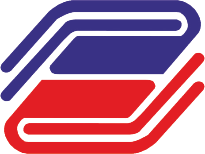 ГОСУДАРСТВЕННЫЙ УНИВЕРСИТЕТ УПРАВЛЕНИЯАннотация основной профессиональной образовательной программы высшего образования  -программы подготовки научно-педагогических кадров в аспирантуреАннотация основной профессиональной образовательной программы высшего образования  -программы подготовки научно-педагогических кадров в аспирантуре09.00.11. – «Социальная философия»09.00.11. – «Социальная философия»Шифр, направление подготовки Направление подготовки – 47.06.01 «Философия, Этика и Религиоведение» Присваиваемая квалификацияИсследователь. Преподаватель - исследовательФорма обученияОчная/заочнаяЦелевая аудиторияВыпускники, имеющие документы о соответствующем уровне высшего образования, подтверждающие присвоение квалификации специалиста/магистра Цели образовательной программыЦелью образовательной программы является формирование у выпускника компетенций, позволяющих осуществлять профессиональную деятельность в следующих областях: - научно-исследовательская деятельность в области гуманитарных наук, охватывающих мировоззренческую проблематику; - преподавательская деятельность в области гуманитарных наук, охватывающих мировоззренческую проблематику.Руководитель программы  канд. филос. наук, доцент Кудинов И.Н.Профессиональные дисциплиныФилософия социального управленияФилософия и методология социальных наукОтечественная философская мысльСоциальная философияФилософия информационной безопасности социумаОтечественная культураЛогика и теория аргументацииЭтика профессиональной деятельности